Family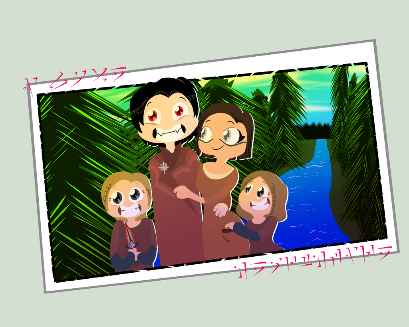 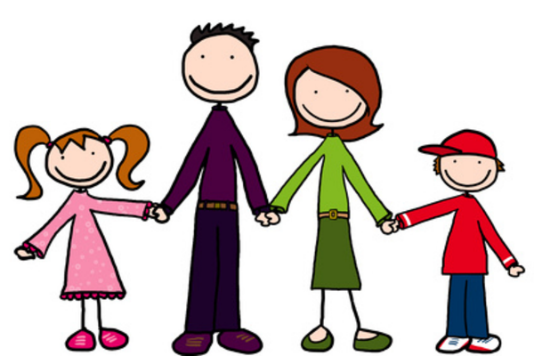 Family are peopleWho share that they care.Sharing sadness and joy,They’ll ALWAYS be there.What kinds of things does your family do 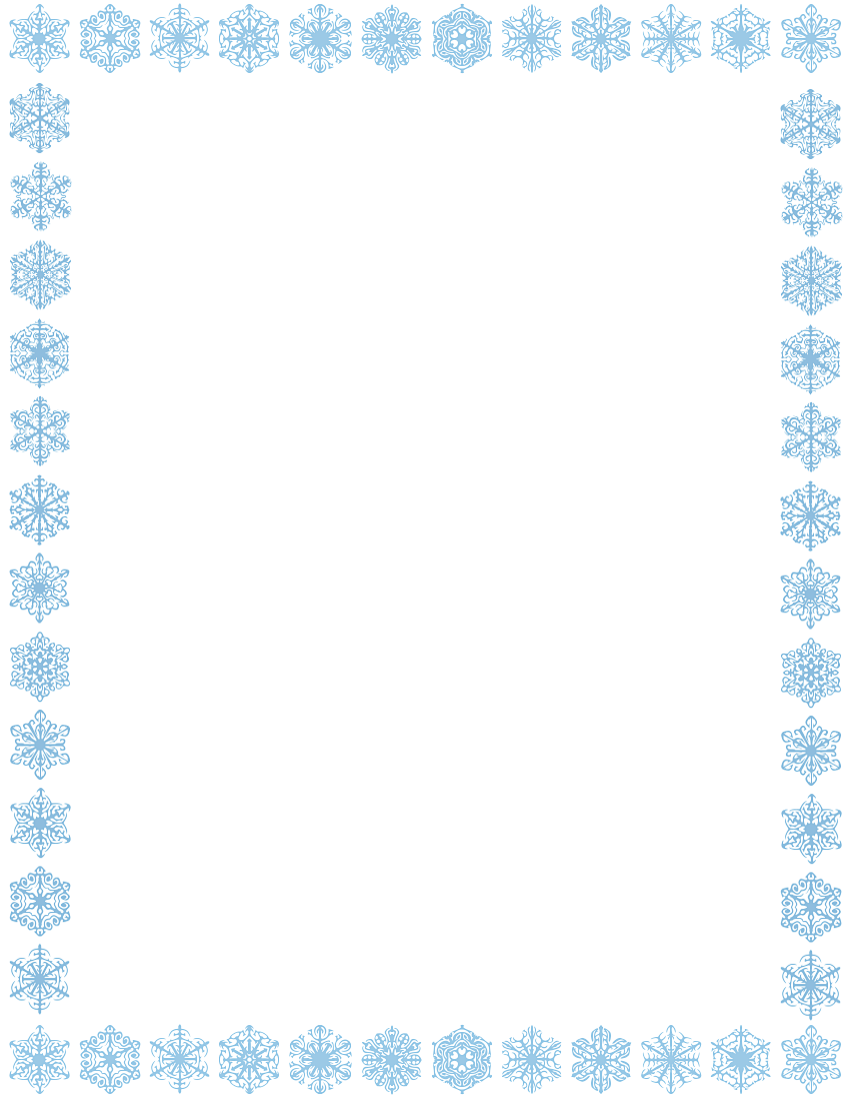 to show their special Endless love for you?Explain why your family is special to you and share a special memory together.“My family is special to me because . . . “I remember a time when we . . .”___________________________________________________________________________________________________________________________________________________________________________________________________________________________________________________________________________________________________________________________________________________________________________________________________________________________________________________________________________